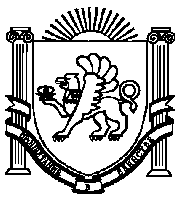 РЕСПУБЛИКА  КРЫМАДМИНИСТРАЦИЯ НИЖНЕГОРСКОГО СЕЛЬСКОГО ПОСЕЛЕНИЯНИЖНЕГОРСКОГО РАЙОНА РЕСПУБЛИКИ КРЫМ                                                                     ПОСТАНОВЛЕНИЕ«26» октября 2018 г.                                       № 647                                              пгт. НижнегорскийОб утверждении плана мероприятий по противодействию коррупции в муниципальном образовании Нижнегорское сельское поселение Нижнегорского района Республики Крым на 2018-2019  годыВ соответствии с Федеральным законом от 25.12.2008 г. № 273-ФЗ «О противодействии коррупции», Указом Президента РФ от 29 июня 2018 г. N 378
"О Национальном плане противодействия коррупции на 2018 - 2020 годы", Уставом муниципального образования Нижнегорское сельское поселение Нижнегорского района Республики Крым, и в целях повышения эффективности деятельности администрации Нижнегорского  сельского поселения Нижнегорского района Республики Крым по профилактике коррупционных правонарушений, администрация Нижнегорского сельского поселения  ПОСТАНОВИЛА:Утвердить прилагаемый План мероприятий по противодействию коррупции в муниципальном образовании Нижнегорское сельское поселение Нижнегорского района Республики Крым на 2018-2019 годы (согласно приложению).Настоящее постановление вступает в силу со дня принятия и подлежит размещению на информационных стендах Нижнегорского сельского поселения и на официальном сайте администрации Нижнегорского сельского поселения http://nizhnegorskij.admonline.ru/.Контроль за исполнением постановления оставляю за собой.Председатель сельского совета-Глава администрации поселения                                                                                 А.А. КоноховУТВЕРЖДЕН постановлением администрацииНижнегорское сельского поселениеНижнегорского районаРеспублики Крым от 26.10.2018г №  647  План мероприятий по противодействию коррупции в муниципальном образовании Нижнегорское сельское поселение Нижнегорского района Республики Крым на 2018-2019 год№№п/пМероприятиеСрок исполненияИсполнители1.  ПРАВОВОЕ ОБЕСПЕЧЕНИЕ ПРОТИВОДЕЙСТВИЯ КОРРУПЦИИ 1.  ПРАВОВОЕ ОБЕСПЕЧЕНИЕ ПРОТИВОДЕЙСТВИЯ КОРРУПЦИИ 1.  ПРАВОВОЕ ОБЕСПЕЧЕНИЕ ПРОТИВОДЕЙСТВИЯ КОРРУПЦИИ 1.  ПРАВОВОЕ ОБЕСПЕЧЕНИЕ ПРОТИВОДЕЙСТВИЯ КОРРУПЦИИ 1.1.Мониторинг изменений законодательства Российской Федерации на предмет необходимости внесения изменений в муниципальные правовые акты органов местного самоуправления муниципального образования Нижнегорское сельское поселениеЕжемесячноОтдел по правовым вопросам и вопросам коррупции администрации Нижнегорского сельского поселения1.2.Проведение антикоррупционной экспертизы муниципальных правовых актов органов местного самоуправления муниципального образования Нижнегорское сельское поселение и их проектовПо мере необходимостиНачальник отдела по правовым вопросам и вопросам коррупции администрации Нижнегорского сельского поселения1.3.Размещение проектов нормативных правовых актов администрации Нижнегорского сельского поселения на официальном сайте Нижнегорского сельского поселения в информационно-телекоммуникационной сети «Интернет» для организации проведения их независимой антикоррупционной экспертизыПо мере необходимостиДолжностное лицо, в обязанности которого входит разработка проекта нормативного правового акта1.4.Направление в Прокуратуру Нижнегорского района  проектов муниципальных нормативных  правовых актов Нижнегорского сельского поселения для проверки на соответствие положениям действующего законодательстваПо мере необходимостиНачальник отдела по правовым вопросам и вопросам коррупции1.5.Создание и поддержание в актуальном состоянии реестра муниципальных правовых актов органов местного самоуправления Нижнегорского сельского поселения На постоянной основеНачальник отдела по правовым вопросам и вопросам коррупции администрации Нижнегорского сельского поселения2.  ВОПРОСЫ КАДРОВОЙ ПОЛИТИКИ2.  ВОПРОСЫ КАДРОВОЙ ПОЛИТИКИ2.  ВОПРОСЫ КАДРОВОЙ ПОЛИТИКИ2.  ВОПРОСЫ КАДРОВОЙ ПОЛИТИКИ2.1. Профилактика коррупционных и иных правонарушений2.1. Профилактика коррупционных и иных правонарушений2.1. Профилактика коррупционных и иных правонарушений2.1. Профилактика коррупционных и иных правонарушений2.1.1.Организация контроля за представлением муниципальными служащими сведений о своих доходах, расходах, об имуществе и обязательствах имущественного характера, а также сведений о доходах, расходах, об имуществе и обязательствах имущественного характера своих супруг (супругов) и несовершеннолетних детей (далее — сведения), в порядке, установленном законодательствомянварь – апрель 2019 г.Ведущий специалист отдела по правовым вопросам и вопросам коррупции администрации Нижнегорского сельского поселения2.1.2.Организация размещения сведений, представленных муниципальными служащими, лицами, замещающими муниципальные должности в информационно-телекоммуникационной сети «Интернет» на официальном сайте муниципального образования Нижнегорское сельское поселение в  порядке, установленном законодательствомВ течение 14 рабочих дней со дня истечения срока установленного для представления сведенийВедущий специалист отдела по правовым вопросами вопросам коррупции администрации Нижнегорского сельского поселения2.1.3.Проведение анализа сведений о доходах, расходах, об имуществе и обязательствах имущественного характера представленных  муниципальными служащими (путем сопоставления представленных сведений со сведениями указанными в справках за предыдущий период и с информацией имеющейся  в личном деле)до 01 сентября  2019 годаВедущий специалист отдела по правовым вопросами вопросам коррупции администрации Нижнегорского сельского поселения.2.1.4.Проведение в установленном законом порядке  проверок:— достоверности и полноты сведений о доходах, об имуществе и обязательствах имущественного характера, а также сведений о доходах, расходах, об имуществе и обязательствах имущественного характера своих, супруги (супруга) и несовершеннолетних детей представляемых гражданами, претендующими на замещение должностей муниципальной службы, муниципальными служащими;— соблюдения муниципальными служащими ограничений и запретов, требований о предотвращении и урегулировании конфликта интересов, исполнения ими обязанностей установленных Федеральным законом от 25.12.2008 № 273-ФЗ «О противодействии коррупции» и  другими федеральными законамиНа основании поступившей информацииВедущий специалист отдела по правовым вопросами вопросам коррупции администрации Нижнегорского сельского поселения.2.1.5.Организация ознакомления граждан, поступающих на должности муниципальной службы, с законодательством в сфере противодействия коррупции, в том числе информирование об ответственности за совершение правонарушений, о недопустимости возникновения конфликта интересов и о его урегулировании, о недопущении получения и дачи взятки, о соблюдении ограничений, запретов, требований к служебному поведению, исполнении обязанностейПри поступлении на муниципальную службуВедущий специалист отдела по правовым вопросами вопросам коррупции администрации Нижнегорского сельского поселения.2.1.6.Осуществление комплекса организационных, разъяснительных и иных мер по соблюдению муниципальными служащими ограничений, запретов, требований к служебному поведению, исполнению обязанностей, установленных в целях противодействия коррупции, а также по недопущению муниципальными служащими поведения, которое может воспринимается  как обещание или предложение дачи взятки  либо как согласие принять взятку или как просьба о даче взяткив течение годаОтдел по правовым вопросам и вопросам коррупции администрации Нижнегорского сельского поселения2.2. Обеспечение соблюдения муниципальными служащими ограничений,запретов, а также исполнения обязанностей, установленных в целях противодействия коррупции, повышение эффективности урегулирования конфликта интересов2.2. Обеспечение соблюдения муниципальными служащими ограничений,запретов, а также исполнения обязанностей, установленных в целях противодействия коррупции, повышение эффективности урегулирования конфликта интересов2.2. Обеспечение соблюдения муниципальными служащими ограничений,запретов, а также исполнения обязанностей, установленных в целях противодействия коррупции, повышение эффективности урегулирования конфликта интересов2.2. Обеспечение соблюдения муниципальными служащими ограничений,запретов, а также исполнения обязанностей, установленных в целях противодействия коррупции, повышение эффективности урегулирования конфликта интересов2.2.1.Организация работы по информированию муниципальных служащих об обязанности по предварительному уведомлению представителя нанимателя (работодателя) о намерении выполнять иную оплачиваемую работу, определение возможности возникновения конфликта интересов при выполнении данной работыВ течение годаОтдел по правовым вопросам и вопросам коррупции администрации Нижнегорского сельского поселения.2.2.2.Организация работы по информированию муниципальных служащих о необходимости  соблюдения Правил передачи  подарков, полученных муниципальным служащим, в связи с протокольными мероприятиями, служебными командировками и другими официальными мероприятиямиЕжеквартальноОтдел по правовым вопросам и вопросам коррупции администрации Нижнегорского сельского поселения.2.2.3.Организация работы по информированию  муниципальных служащих об обязанности уведомлять в письменной форме представителя нанимателя (работодателя) о личной заинтересованности при исполнении должностных обязанностей, которая может привести к конфликту интересов, и принимать меры по предотвращению подобного конфликтаЕжеквартальноОтдел по правовым вопросам и вопросам коррупции администрации Нижнегорского сельского поселения2.2.4.Информирование  муниципальных служащих об обязанности уведомлять представителя нанимателя (работодателя) о фактах обращения в целях склонения к совершению коррупционных правонарушенийЕжеквартальноОтдел по правовым вопросам и вопросам коррупции администрации Нижнегорского сельского поселения2.2.5.Организация работы по выявлению случаев возникновения конфликта интересов, одной из сторон которого является муниципальный служащий, принятие мер, предусмотренных законодательством по предотвращению и урегулированию конфликта интересов, а также выявление причин и условий, способствующих возникновению конфликта интересовв течение 2018-2019 гОтдел по правовым вопросам и вопросам коррупции администрации Нижнегорского сельского поселения.2.2.6.Организационное и документационное обеспечение деятельности комиссии по соблюдению требований к служебному поведению муниципальных служащих и урегулированию конфликта интересов в администрации Нижнегорского сельского поселенияв течение 2018-2019 гПредседатель  комиссии по соблюдению требований к служебному поведению муниципальных служащих и урегулированию конфликта интересов в администрации Нижнегорского сельского поселения Юрченко С.В.2.2.7.Организация работы по соблюдению гражданами, замещавшими должности муниципальной службы, включенные в перечни должностей, установленные нормативными правовыми актами Российской Федерации, в течение двух лет после увольнения с муниципальной службы, обязанности получения согласия комиссии по соблюдению требований к служебному поведению муниципальных служащих и урегулированию конфликта интересов на замещение ими на условиях трудового договора должности в организации и (или) выполнения в данной организации работы на условиях гражданско-правового договора, если отдельные функции муниципального (административного) управления данной организацией входили в их должностные (служебные) обязанностив течение 2018-2019 гВедущий специалист отдела по правовым вопросами вопросам коррупции администрации Нижнегорского сельского поселения.2.2.8.Размещение информации о деятельности комиссии по соблюдению требований к служебному поведению и урегулированию конфликта интересов в администрации Нижнегорского сельского поселения в информационно-телекоммуникационной сети «Интернет» на официальном сайте администрации Нижнегорского сельского поселенияПо мере необходимостиПредседатель  комиссии по соблюдению требований к служебному поведению муниципальных служащих и урегулированию конфликта интересов в администрации Нижнегорского сельского поселения Юрченко С.В.2.2.9.Обеспечение контроля за применением предусмотренных законодательством дисциплинарных взысканий в каждом случае несоблюдения ограничений и запретов, требований о предотвращении или об урегулировании конфликта интересов и неисполнение обязанностей, установленных в целях противодействия коррупциив течение 2018-2019 г Глава администрации Нижнегорского сельского поселения3.  АНТИКОРРУПЦИОННОЕ ОБРАЗОВАНИЕ3.  АНТИКОРРУПЦИОННОЕ ОБРАЗОВАНИЕ3.  АНТИКОРРУПЦИОННОЕ ОБРАЗОВАНИЕ3.  АНТИКОРРУПЦИОННОЕ ОБРАЗОВАНИЕ3.1.Обеспечение повышения квалификации муниципальных служащих, ответственных за реализацию антикоррупционной политики в администрации Нижнегорского сельского поселенияВ течение 2019 годаГлава администрации Нижнегорского сельского поселения3.2.Организация и проведение практических семинаров, совещаний, «круглых столов» по антикоррупционной тематике для муниципальных служащих, в том числе:— по формированию негативного отношения к получению подарков;— о порядке уведомления о получении подарка и его передачи;— об установлении наказания за коммерческий подкуп, получение и дачу взятки, посредничество во взяточничестве в виде штрафов, кратных сумме коммерческого подкупа или взятки;— об увольнении в связи с утратой доверия;— по формированию отрицательного отношения к коррупции и т.д. Декабрь 2018Февраль 2019 Май 2019Отдел по правовым вопросам и вопросам коррупции администрации Нижнегорского сельского поселения3.3.Проведение разъяснительных мероприятий для поступающих на муниципальную службу. Ознакомление муниципальных служащих с изменениями в законодательстве, разъяснение ограничений, налагаемых на граждан после увольнения с муниципальной службы.По мере необходимостиВедущий специалист отдела по правовым вопросами вопросам коррупции администрации Нижнегорского сельского поселения.4.  ОРГАНИЗАЦИЯ РАБОТЫ ПО ПРОТИВОДЕЙСТВИЮ КОРРУПЦИИ В МУНИЦИПАЛЬНОМ УЧРЕЖДЕНИИ, ПОДВЕДОМСТВЕННОМ АДМИНИСТРАЦИИ НИЖНЕГОРСКОГО СЕЛЬСКОГО ПОСЕЛЕНИЯ4.  ОРГАНИЗАЦИЯ РАБОТЫ ПО ПРОТИВОДЕЙСТВИЮ КОРРУПЦИИ В МУНИЦИПАЛЬНОМ УЧРЕЖДЕНИИ, ПОДВЕДОМСТВЕННОМ АДМИНИСТРАЦИИ НИЖНЕГОРСКОГО СЕЛЬСКОГО ПОСЕЛЕНИЯ4.  ОРГАНИЗАЦИЯ РАБОТЫ ПО ПРОТИВОДЕЙСТВИЮ КОРРУПЦИИ В МУНИЦИПАЛЬНОМ УЧРЕЖДЕНИИ, ПОДВЕДОМСТВЕННОМ АДМИНИСТРАЦИИ НИЖНЕГОРСКОГО СЕЛЬСКОГО ПОСЕЛЕНИЯ4.  ОРГАНИЗАЦИЯ РАБОТЫ ПО ПРОТИВОДЕЙСТВИЮ КОРРУПЦИИ В МУНИЦИПАЛЬНОМ УЧРЕЖДЕНИИ, ПОДВЕДОМСТВЕННОМ АДМИНИСТРАЦИИ НИЖНЕГОРСКОГО СЕЛЬСКОГО ПОСЕЛЕНИЯ4.1.Организация контроля за  представлением лицами, замещающими должности руководителей муниципальных учреждений, полных и достоверных сведений о своих доходах, расходах, об имуществе и обязательствах имущественного характера, а также сведений о доходах, расходах, об имуществе и обязательствах имущественного характера своих супруг (супругов) и несовершеннолетних детейянварь –  апрель(ежегодно)Глава администрации Нижнегорского сельского поселения Нижнегорского района Республики Крым4.2.Организация контроля за представлением гражданами, претендующими на замещение должностей руководителей муниципальных учреждений, полных и достоверных сведений о доходах, расходах, об имуществе и обязательствах имущественного характерана постоянной основеГлава администрации Нижнегорского сельского поселения Нижнегорского района Республики Крым4.3.Организация размещения сведений о доходах, расходах, об имуществе и обязательствах имущественного характера руководителей муниципальных учреждений, а также членов их семей на официальном сайте Нижнегорского сельского поселения в информационно-телекоммуникационной сети «Интернет»в течение 14 рабочих дней со дня истечения срока, установленного для представления сведенийОтдел по правовым вопросам и вопросам коррупции4.4.Организация проверки сведений о доходах, расходах, об имуществе и обязательствах имущественного характера, представляемых гражданами, претендующими на замещение должностей руководителей муниципальных учреждений, и лицами, замещающими данные должностина основании поступившей информацииГлава администрации Нижнегорского сельского поселения Нижнегорского района Республики Крым4.5.Оказание юридической, методической и консультационной помощи подведомственным муниципальным учреждениям, в том числе по реализации статьи 13.3. Федерального закона от 25.12.2008 № 273-ФЗ «О противодействии коррупции»На постоянной основеНачальник отдела по правовым вопросам и вопросам коррупции администрации Нижнегорского сельского поселения4.6.Организация и проведение разъяснительных и иных мероприятий с руководителями  подведомственных учреждений по вопросам организации работы по предупреждению и противодействию коррупции в учрежденииМарт 2019Начальник отдела по правовым вопросам и вопросам коррупции администрации Нижнегорского сельского поселения5.  ОБЕСПЕЧЕНИЕ ПРОЗРАЧНОСТИ ДЕЯТЕЛЬНОСТИ АДМИНИСТРАЦИИ НИЖНЕГОРСКОГО СЕЛЬСКОГО ПОСЕЛЕНИЯ5.  ОБЕСПЕЧЕНИЕ ПРОЗРАЧНОСТИ ДЕЯТЕЛЬНОСТИ АДМИНИСТРАЦИИ НИЖНЕГОРСКОГО СЕЛЬСКОГО ПОСЕЛЕНИЯ5.  ОБЕСПЕЧЕНИЕ ПРОЗРАЧНОСТИ ДЕЯТЕЛЬНОСТИ АДМИНИСТРАЦИИ НИЖНЕГОРСКОГО СЕЛЬСКОГО ПОСЕЛЕНИЯ5.  ОБЕСПЕЧЕНИЕ ПРОЗРАЧНОСТИ ДЕЯТЕЛЬНОСТИ АДМИНИСТРАЦИИ НИЖНЕГОРСКОГО СЕЛЬСКОГО ПОСЕЛЕНИЯ5.1.Размещение на официальном сайте органом местного самоуправления Нижнегорского сельского поселения в информационно-телекоммуникационной сети «Интернет» информации в соответствии с Федеральным законом от 09.02.2009 № 8-ФЗ «Об обеспечении доступа к информации о деятельности государственных органов и органов местного самоуправления»в течение 2018-2019 гДолжностные лица, уполномоченные размещать информацию в соответствии с муниципальными правовыми актами5.2.Обеспечение взаимодействия администрации Нижнегорского сельского поселения со средствами массовой информации по вопросам освещения информации о мерах по противодействию коррупции, принимаемых администрациейв течение 2018-2019 гОтдел по правовым вопросам и вопросам коррупции администрации Нижнегорского сельского поселения5.3.Подготовка и обеспечение размещения в официальном средстве массовой информации материалов антикоррупционной направленностив течение 2018-2019 гОтдел по правовым вопросам и вопросам коррупции администрации Нижнегорского сельского поселения5.4.Регулярная актуализация информации по вопросам противодействия коррупции, размещаемой на стенде в здании администрации Нижнегорского сельского поселенияв течение 2018-2019 гОтдел по правовым вопросам и вопросам коррупции администрации Нижнегорского сельского поселения6. СОВЕРШЕНСТВОВАНИЕ ОРГАНИЗАЦИИ ДЕЯТЕЛЬНОСТИ В СФЕРЕ ЗАКУПОК ТОВАРОВ, РАБОТ, УСЛУГ ДЛЯ ОБЕСПЕЧЕНИЯ МУНИЦИПАЛЬНЫХ НУЖД6. СОВЕРШЕНСТВОВАНИЕ ОРГАНИЗАЦИИ ДЕЯТЕЛЬНОСТИ В СФЕРЕ ЗАКУПОК ТОВАРОВ, РАБОТ, УСЛУГ ДЛЯ ОБЕСПЕЧЕНИЯ МУНИЦИПАЛЬНЫХ НУЖД6. СОВЕРШЕНСТВОВАНИЕ ОРГАНИЗАЦИИ ДЕЯТЕЛЬНОСТИ В СФЕРЕ ЗАКУПОК ТОВАРОВ, РАБОТ, УСЛУГ ДЛЯ ОБЕСПЕЧЕНИЯ МУНИЦИПАЛЬНЫХ НУЖД6. СОВЕРШЕНСТВОВАНИЕ ОРГАНИЗАЦИИ ДЕЯТЕЛЬНОСТИ В СФЕРЕ ЗАКУПОК ТОВАРОВ, РАБОТ, УСЛУГ ДЛЯ ОБЕСПЕЧЕНИЯ МУНИЦИПАЛЬНЫХ НУЖД6.1.Выполнение комиссией по осуществлению закупок товаров, работ, услуг для обеспечения муниципальных нужд Нижнегорского сельского поселения проверок соответствия участников закупок требованиям, установленным пунктом 9 части 1 статьи 31 Федерального закона от 05.04.2013 № 44-ФЗ «О контрактной системе в сфере закупок товаров, работ, услуг для обеспечения государственных и муниципальных нужд»в течение 2018-2019 гЗаместитель главы администрации Нижнегорского сельского поселения7. АНТИКОРРУПЦИОННАЯ ПРОПАГАНДА И ПРОСВЕЩЕНИЕ7. АНТИКОРРУПЦИОННАЯ ПРОПАГАНДА И ПРОСВЕЩЕНИЕ7. АНТИКОРРУПЦИОННАЯ ПРОПАГАНДА И ПРОСВЕЩЕНИЕ7. АНТИКОРРУПЦИОННАЯ ПРОПАГАНДА И ПРОСВЕЩЕНИЕ7.1.Разработка и размещение в помещениях администрации Нижнегорского сельского поселения   информации по вопросам профилактики коррупционных проявлений, в том числе социальной рекламыв течение 2018-2019 гОтдел по правовым вопросам и вопросам коррупции администрации Нижнегорского сельского поселения